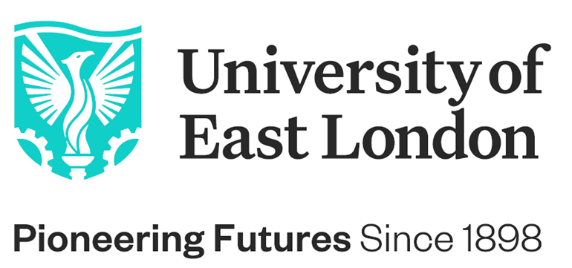 JOB DESCRIPTIONThis position may be undertaken as a job share.Never Not Moving ForwardBuild your career, follow your passion, be inspired by our environment of success. #BeTheChangeThe University of East London is one of the most diverse and vibrant universities in the global capital. Our pioneering and forward-thinking vision is making a positive and significant impact to the communities we serve, inspiring both our staff and students to reach their full potential.Born in 1898 to serve the skill needs of the second industrial revolution, the University of East London commenced year four of its transformational 10-year Vision 2028 strategic plan led by our Vice-Chancellor and President, Professor Amanda Broderick, to advance Industry 4.0 careers-first education. We have a clear route-map to provide a springboard for the jobs and opportunities of the future; drive diversity in the 4.0 talent pipeline - working in partnership to promote talent wherever it is found; and to create an inclusive and sustainable, green future.We are looking for forward-thinking, innovative, curious, high-energy, self-aware people who are passionate about making a positive difference and who will thrive in an inclusive and diverse University community. As one of the most socially inclusive and international Universities and comprising one of the most diverse staff populations in the UK (50% of our professoriate identify as being from minority ethnic backgrounds), we are hugely proud of our track record in reducing inequalities, ranked first in the UK and second globally (Times Higher Education Global Impact Rankings, 2020). Our commitment to equality, diversity and inclusion is at the heart of Vision 2028. We are building an environment of success where colleagues are supported to achieve, and our community can flourish and thrive. We are an accredited Investors in People Award Institution and have achieved the Investors in People Health and Wellbeing Award. With the Athena Swan Awards and being one of a small number of Universities to have achieved the Race Equality Charter Award, we continue on our journey to address and reduce barriers to opportunity. So, if you are looking to build your career in a dynamic, inclusive and performance-focused team and are inspired by our environment and drive for success, we want you to apply to join the University of East London. We are looking for inspirational individuals who have a passion to make a positive difference to people and planet, creating a more sustainable future for everyone.JOB PURPOSE:To work with the Programme Director and the team to ensure the provision of a high-quality Doctoral Programme in Counselling Psychology and to contribute across the school as required. This involves teaching on the programme, assessing trainees’ coursework, leading doctoral modules, acting as clinical tutor, and supervising trainees’ doctoral research. The programme structure is such that students are taught CBT in year one, psychodynamic theories in year two and integrative approaches in year three. The purpose of the role is to support teaching on one or more of these years.MAIN DUTIES AND RESPONSIBILITIES: To assist and collaborate with the Programme Director in planning and delivering a high-quality doctoral programme.To teach on the Professional Doctorate in Counselling Psychology, preferably with a focus on CBT (although other specialisms will be considered).To be Director of Studies and Second Supervisor to Counselling Psychology trainees undertaking doctoral research.To contribute to the delivery of modules including module leadership, teaching of assigned components of the course through a variety of media (including tutorials, lectures, seminars, workshops) and marking of assignments.To be Clinical tutor for a group of trainees, according to UEL requirements, offering individual and group support to their tutor group.To contribute to placement related procedures and overseeing placement activities, such as quality monitoring, assessment of placement learning, organising placement reviews, meeting professional body requirements.To manage the development and implementation of appropriate systems of support and supervision for trainees and for the regular review of these systems.To assist with the development and monitoring of the quality of the programme, according to the standards of education and training for Counselling Psychologists by the BPS and HCPC.To maintain personal professional development activities and registration with professional body.To ensure that all professional practice is carried out with due regard to the University’s and the HCPC’s equal opportunities standards.To participate in School and University committees where relevant or when requested.To undertake other duties as reasonably required by the Head of the Professional Psychology Department and the Head of the School of Psychology.To undertake research, scholarly and income generation activities and contribute to the general research life and activities of the Professional Psychology Department and the School of PsychologyPERSON SPECIFICATIONEDUCATION, QUALIFICATIONS AND ACHIEVEMENTS:Essential criteria:Doctorate in Counselling or Clinical Psychology (A/C)Registration with HCPC as Practitioner Psychologist (A/C)Desirable criteria:Post-qualification training/study and/or evidence of engagement in Continuous Professional Development (e.g., FHEA) (A/C)KNOWLEDGE AND EXPERIENCE: Essential criteria:Substantial clinical experience post qualification as a Chartered Counselling/Clinical Psychologist (A/I)Substantial experience of teaching and assessing at postgraduate level (for the Senior Lecturer post) (A/I)Knowledge of research methods (preferably qualitative, although quantitative specialism will be considered) (A/I)Substantial experience of offering research supervision to Counselling Psychologists in training or trainees in relevant discipline (counselling/psychotherapy) at doctoral level (for the Senior Lecturer post) (A/I) Advanced knowledge of CBT/other approaches (A/R/P)Desirable criteria:Research experience, including publication (A/R)SKILLS AND ABILITIES:Essential criteria:Ability to engage in problem solving and strategic planning with excellent organisational and administrative skills (A/I)Good interpersonal skills and the ability to adapt personal style to meet demands of different situations (A/I)Ability to work as part of a team (A/I)Desirable criteria:Experience in designing and implementing curricula of Counselling Psychology training programmes or in relevant discipline at postgraduate level (A/I)OTHER ESSENTIAL CRITERIA:Commitment to and understanding of equal opportunities issues within a diverse and multicultural environment (A/I) Criteria tested by Key: A = Application form        C = Certification        I = InterviewP = PresentationR = Research papers          T = TestJob Title:              Lecturer / Senior Lecturer in Counselling PsychologySchool:                 PsychologyPost type:             0.9 FTE; 18-Month fixed term contractGrade:                   Lecturer Grade F / Senior Lecturer Grade GCampus:StratfordResponsible to:   The Head of Professional Psychology Department and the Dean of the School of Psychology